В противном случае объекты будут демонтированы в принудительном порядке с возмещением с владельцев затрат на их демонтаж и хранение.По вопросам, связанным с исполнением настоящего требования, обращаться в управление имущественных и земельных отношений администрации Добрянского городского округа по адресу: г.Добрянка, ул.Советская, д.14, каб.205, телефон: (34265) 2-78-61.ТРЕБОВАНИЕ О ДОБРОВОЛЬНОМ ДЕМОНТАЖЕ САМОВОЛЬНО УСТАНОВЛЕННЫХ И НЕЗАКОННО РАЗМЕЩЕННЫХ НЕСТАЦИОНАРНЫХ ТОРГОВЫХ ОБЪЕКТОВ, ВЫЯВЛЕННЫХ НА ТЕРРИТОРИИ ДОБРЯНСКОГО ГОРОДСКОГО ОКРУГАТРЕБОВАНИЕ О ДОБРОВОЛЬНОМ ДЕМОНТАЖЕ САМОВОЛЬНО УСТАНОВЛЕННЫХ И НЕЗАКОННО РАЗМЕЩЕННЫХ НЕСТАЦИОНАРНЫХ ТОРГОВЫХ ОБЪЕКТОВ, ВЫЯВЛЕННЫХ НА ТЕРРИТОРИИ ДОБРЯНСКОГО ГОРОДСКОГО ОКРУГАТРЕБОВАНИЕ О ДОБРОВОЛЬНОМ ДЕМОНТАЖЕ САМОВОЛЬНО УСТАНОВЛЕННЫХ И НЕЗАКОННО РАЗМЕЩЕННЫХ НЕСТАЦИОНАРНЫХ ТОРГОВЫХ ОБЪЕКТОВ, ВЫЯВЛЕННЫХ НА ТЕРРИТОРИИ ДОБРЯНСКОГО ГОРОДСКОГО ОКРУГАТРЕБОВАНИЕ О ДОБРОВОЛЬНОМ ДЕМОНТАЖЕ САМОВОЛЬНО УСТАНОВЛЕННЫХ И НЕЗАКОННО РАЗМЕЩЕННЫХ НЕСТАЦИОНАРНЫХ ТОРГОВЫХ ОБЪЕКТОВ, ВЫЯВЛЕННЫХ НА ТЕРРИТОРИИ ДОБРЯНСКОГО ГОРОДСКОГО ОКРУГАТРЕБОВАНИЕ О ДОБРОВОЛЬНОМ ДЕМОНТАЖЕ САМОВОЛЬНО УСТАНОВЛЕННЫХ И НЕЗАКОННО РАЗМЕЩЕННЫХ НЕСТАЦИОНАРНЫХ ТОРГОВЫХ ОБЪЕКТОВ, ВЫЯВЛЕННЫХ НА ТЕРРИТОРИИ ДОБРЯНСКОГО ГОРОДСКОГО ОКРУГАТРЕБОВАНИЕ О ДОБРОВОЛЬНОМ ДЕМОНТАЖЕ САМОВОЛЬНО УСТАНОВЛЕННЫХ И НЕЗАКОННО РАЗМЕЩЕННЫХ НЕСТАЦИОНАРНЫХ ТОРГОВЫХ ОБЪЕКТОВ, ВЫЯВЛЕННЫХ НА ТЕРРИТОРИИ ДОБРЯНСКОГО ГОРОДСКОГО ОКРУГАТРЕБОВАНИЕ О ДОБРОВОЛЬНОМ ДЕМОНТАЖЕ САМОВОЛЬНО УСТАНОВЛЕННЫХ И НЕЗАКОННО РАЗМЕЩЕННЫХ НЕСТАЦИОНАРНЫХ ТОРГОВЫХ ОБЪЕКТОВ, ВЫЯВЛЕННЫХ НА ТЕРРИТОРИИ ДОБРЯНСКОГО ГОРОДСКОГО ОКРУГАТРЕБОВАНИЕ О ДОБРОВОЛЬНОМ ДЕМОНТАЖЕ САМОВОЛЬНО УСТАНОВЛЕННЫХ И НЕЗАКОННО РАЗМЕЩЕННЫХ НЕСТАЦИОНАРНЫХ ТОРГОВЫХ ОБЪЕКТОВ, ВЫЯВЛЕННЫХ НА ТЕРРИТОРИИ ДОБРЯНСКОГО ГОРОДСКОГО ОКРУГАТРЕБОВАНИЕ О ДОБРОВОЛЬНОМ ДЕМОНТАЖЕ САМОВОЛЬНО УСТАНОВЛЕННЫХ И НЕЗАКОННО РАЗМЕЩЕННЫХ НЕСТАЦИОНАРНЫХ ТОРГОВЫХ ОБЪЕКТОВ, ВЫЯВЛЕННЫХ НА ТЕРРИТОРИИ ДОБРЯНСКОГО ГОРОДСКОГО ОКРУГАТРЕБОВАНИЕ О ДОБРОВОЛЬНОМ ДЕМОНТАЖЕ САМОВОЛЬНО УСТАНОВЛЕННЫХ И НЕЗАКОННО РАЗМЕЩЕННЫХ НЕСТАЦИОНАРНЫХ ТОРГОВЫХ ОБЪЕКТОВ, ВЫЯВЛЕННЫХ НА ТЕРРИТОРИИ ДОБРЯНСКОГО ГОРОДСКОГО ОКРУГАТРЕБОВАНИЕ О ДОБРОВОЛЬНОМ ДЕМОНТАЖЕ САМОВОЛЬНО УСТАНОВЛЕННЫХ И НЕЗАКОННО РАЗМЕЩЕННЫХ НЕСТАЦИОНАРНЫХ ТОРГОВЫХ ОБЪЕКТОВ, ВЫЯВЛЕННЫХ НА ТЕРРИТОРИИ ДОБРЯНСКОГО ГОРОДСКОГО ОКРУГАТРЕБОВАНИЕ О ДОБРОВОЛЬНОМ ДЕМОНТАЖЕ САМОВОЛЬНО УСТАНОВЛЕННЫХ И НЕЗАКОННО РАЗМЕЩЕННЫХ НЕСТАЦИОНАРНЫХ ТОРГОВЫХ ОБЪЕКТОВ, ВЫЯВЛЕННЫХ НА ТЕРРИТОРИИ ДОБРЯНСКОГО ГОРОДСКОГО ОКРУГАТРЕБОВАНИЕ О ДОБРОВОЛЬНОМ ДЕМОНТАЖЕ САМОВОЛЬНО УСТАНОВЛЕННЫХ И НЕЗАКОННО РАЗМЕЩЕННЫХ НЕСТАЦИОНАРНЫХ ТОРГОВЫХ ОБЪЕКТОВ, ВЫЯВЛЕННЫХ НА ТЕРРИТОРИИ ДОБРЯНСКОГО ГОРОДСКОГО ОКРУГАТРЕБОВАНИЕ О ДОБРОВОЛЬНОМ ДЕМОНТАЖЕ САМОВОЛЬНО УСТАНОВЛЕННЫХ И НЕЗАКОННО РАЗМЕЩЕННЫХ НЕСТАЦИОНАРНЫХ ТОРГОВЫХ ОБЪЕКТОВ, ВЫЯВЛЕННЫХ НА ТЕРРИТОРИИ ДОБРЯНСКОГО ГОРОДСКОГО ОКРУГАТРЕБОВАНИЕ О ДОБРОВОЛЬНОМ ДЕМОНТАЖЕ САМОВОЛЬНО УСТАНОВЛЕННЫХ И НЕЗАКОННО РАЗМЕЩЕННЫХ НЕСТАЦИОНАРНЫХ ТОРГОВЫХ ОБЪЕКТОВ, ВЫЯВЛЕННЫХ НА ТЕРРИТОРИИ ДОБРЯНСКОГО ГОРОДСКОГО ОКРУГАТРЕБОВАНИЕ О ДОБРОВОЛЬНОМ ДЕМОНТАЖЕ САМОВОЛЬНО УСТАНОВЛЕННЫХ И НЕЗАКОННО РАЗМЕЩЕННЫХ НЕСТАЦИОНАРНЫХ ТОРГОВЫХ ОБЪЕКТОВ, ВЫЯВЛЕННЫХ НА ТЕРРИТОРИИ ДОБРЯНСКОГО ГОРОДСКОГО ОКРУГАТРЕБОВАНИЕ О ДОБРОВОЛЬНОМ ДЕМОНТАЖЕ САМОВОЛЬНО УСТАНОВЛЕННЫХ И НЕЗАКОННО РАЗМЕЩЕННЫХ НЕСТАЦИОНАРНЫХ ТОРГОВЫХ ОБЪЕКТОВ, ВЫЯВЛЕННЫХ НА ТЕРРИТОРИИ ДОБРЯНСКОГО ГОРОДСКОГО ОКРУГАТРЕБОВАНИЕ О ДОБРОВОЛЬНОМ ДЕМОНТАЖЕ САМОВОЛЬНО УСТАНОВЛЕННЫХ И НЕЗАКОННО РАЗМЕЩЕННЫХ НЕСТАЦИОНАРНЫХ ТОРГОВЫХ ОБЪЕКТОВ, ВЫЯВЛЕННЫХ НА ТЕРРИТОРИИ ДОБРЯНСКОГО ГОРОДСКОГО ОКРУГАТРЕБОВАНИЕ О ДОБРОВОЛЬНОМ ДЕМОНТАЖЕ САМОВОЛЬНО УСТАНОВЛЕННЫХ И НЕЗАКОННО РАЗМЕЩЕННЫХ НЕСТАЦИОНАРНЫХ ТОРГОВЫХ ОБЪЕКТОВ, ВЫЯВЛЕННЫХ НА ТЕРРИТОРИИ ДОБРЯНСКОГО ГОРОДСКОГО ОКРУГАТРЕБОВАНИЕ О ДОБРОВОЛЬНОМ ДЕМОНТАЖЕ САМОВОЛЬНО УСТАНОВЛЕННЫХ И НЕЗАКОННО РАЗМЕЩЕННЫХ НЕСТАЦИОНАРНЫХ ТОРГОВЫХ ОБЪЕКТОВ, ВЫЯВЛЕННЫХ НА ТЕРРИТОРИИ ДОБРЯНСКОГО ГОРОДСКОГО ОКРУГАВ соответствии с пунктом 2.5 Порядка выявления и демонтажа самовольно установленных 
и незаконно размещённых нестационарных торговых объектов на территории Добрянского городского округа, утвержденного постановлением администрации Добрянского городского округа от 14.05.2020 № 741, управление имущественных и земельных отношений администрации Добрянского городского округа требует произвести добровольный демонтаж нестационарных торговых объектов, включенных в реестр самовольно установленных и незаконно размещённых нестационарных торговых объектов, выявленных на территории Добрянского городского округа:В соответствии с пунктом 2.5 Порядка выявления и демонтажа самовольно установленных 
и незаконно размещённых нестационарных торговых объектов на территории Добрянского городского округа, утвержденного постановлением администрации Добрянского городского округа от 14.05.2020 № 741, управление имущественных и земельных отношений администрации Добрянского городского округа требует произвести добровольный демонтаж нестационарных торговых объектов, включенных в реестр самовольно установленных и незаконно размещённых нестационарных торговых объектов, выявленных на территории Добрянского городского округа:В соответствии с пунктом 2.5 Порядка выявления и демонтажа самовольно установленных 
и незаконно размещённых нестационарных торговых объектов на территории Добрянского городского округа, утвержденного постановлением администрации Добрянского городского округа от 14.05.2020 № 741, управление имущественных и земельных отношений администрации Добрянского городского округа требует произвести добровольный демонтаж нестационарных торговых объектов, включенных в реестр самовольно установленных и незаконно размещённых нестационарных торговых объектов, выявленных на территории Добрянского городского округа:В соответствии с пунктом 2.5 Порядка выявления и демонтажа самовольно установленных 
и незаконно размещённых нестационарных торговых объектов на территории Добрянского городского округа, утвержденного постановлением администрации Добрянского городского округа от 14.05.2020 № 741, управление имущественных и земельных отношений администрации Добрянского городского округа требует произвести добровольный демонтаж нестационарных торговых объектов, включенных в реестр самовольно установленных и незаконно размещённых нестационарных торговых объектов, выявленных на территории Добрянского городского округа:В соответствии с пунктом 2.5 Порядка выявления и демонтажа самовольно установленных 
и незаконно размещённых нестационарных торговых объектов на территории Добрянского городского округа, утвержденного постановлением администрации Добрянского городского округа от 14.05.2020 № 741, управление имущественных и земельных отношений администрации Добрянского городского округа требует произвести добровольный демонтаж нестационарных торговых объектов, включенных в реестр самовольно установленных и незаконно размещённых нестационарных торговых объектов, выявленных на территории Добрянского городского округа:В соответствии с пунктом 2.5 Порядка выявления и демонтажа самовольно установленных 
и незаконно размещённых нестационарных торговых объектов на территории Добрянского городского округа, утвержденного постановлением администрации Добрянского городского округа от 14.05.2020 № 741, управление имущественных и земельных отношений администрации Добрянского городского округа требует произвести добровольный демонтаж нестационарных торговых объектов, включенных в реестр самовольно установленных и незаконно размещённых нестационарных торговых объектов, выявленных на территории Добрянского городского округа:В соответствии с пунктом 2.5 Порядка выявления и демонтажа самовольно установленных 
и незаконно размещённых нестационарных торговых объектов на территории Добрянского городского округа, утвержденного постановлением администрации Добрянского городского округа от 14.05.2020 № 741, управление имущественных и земельных отношений администрации Добрянского городского округа требует произвести добровольный демонтаж нестационарных торговых объектов, включенных в реестр самовольно установленных и незаконно размещённых нестационарных торговых объектов, выявленных на территории Добрянского городского округа:В соответствии с пунктом 2.5 Порядка выявления и демонтажа самовольно установленных 
и незаконно размещённых нестационарных торговых объектов на территории Добрянского городского округа, утвержденного постановлением администрации Добрянского городского округа от 14.05.2020 № 741, управление имущественных и земельных отношений администрации Добрянского городского округа требует произвести добровольный демонтаж нестационарных торговых объектов, включенных в реестр самовольно установленных и незаконно размещённых нестационарных торговых объектов, выявленных на территории Добрянского городского округа:В соответствии с пунктом 2.5 Порядка выявления и демонтажа самовольно установленных 
и незаконно размещённых нестационарных торговых объектов на территории Добрянского городского округа, утвержденного постановлением администрации Добрянского городского округа от 14.05.2020 № 741, управление имущественных и земельных отношений администрации Добрянского городского округа требует произвести добровольный демонтаж нестационарных торговых объектов, включенных в реестр самовольно установленных и незаконно размещённых нестационарных торговых объектов, выявленных на территории Добрянского городского округа:В соответствии с пунктом 2.5 Порядка выявления и демонтажа самовольно установленных 
и незаконно размещённых нестационарных торговых объектов на территории Добрянского городского округа, утвержденного постановлением администрации Добрянского городского округа от 14.05.2020 № 741, управление имущественных и земельных отношений администрации Добрянского городского округа требует произвести добровольный демонтаж нестационарных торговых объектов, включенных в реестр самовольно установленных и незаконно размещённых нестационарных торговых объектов, выявленных на территории Добрянского городского округа:В соответствии с пунктом 2.5 Порядка выявления и демонтажа самовольно установленных 
и незаконно размещённых нестационарных торговых объектов на территории Добрянского городского округа, утвержденного постановлением администрации Добрянского городского округа от 14.05.2020 № 741, управление имущественных и земельных отношений администрации Добрянского городского округа требует произвести добровольный демонтаж нестационарных торговых объектов, включенных в реестр самовольно установленных и незаконно размещённых нестационарных торговых объектов, выявленных на территории Добрянского городского округа:В соответствии с пунктом 2.5 Порядка выявления и демонтажа самовольно установленных 
и незаконно размещённых нестационарных торговых объектов на территории Добрянского городского округа, утвержденного постановлением администрации Добрянского городского округа от 14.05.2020 № 741, управление имущественных и земельных отношений администрации Добрянского городского округа требует произвести добровольный демонтаж нестационарных торговых объектов, включенных в реестр самовольно установленных и незаконно размещённых нестационарных торговых объектов, выявленных на территории Добрянского городского округа:В соответствии с пунктом 2.5 Порядка выявления и демонтажа самовольно установленных 
и незаконно размещённых нестационарных торговых объектов на территории Добрянского городского округа, утвержденного постановлением администрации Добрянского городского округа от 14.05.2020 № 741, управление имущественных и земельных отношений администрации Добрянского городского округа требует произвести добровольный демонтаж нестационарных торговых объектов, включенных в реестр самовольно установленных и незаконно размещённых нестационарных торговых объектов, выявленных на территории Добрянского городского округа:В соответствии с пунктом 2.5 Порядка выявления и демонтажа самовольно установленных 
и незаконно размещённых нестационарных торговых объектов на территории Добрянского городского округа, утвержденного постановлением администрации Добрянского городского округа от 14.05.2020 № 741, управление имущественных и земельных отношений администрации Добрянского городского округа требует произвести добровольный демонтаж нестационарных торговых объектов, включенных в реестр самовольно установленных и незаконно размещённых нестационарных торговых объектов, выявленных на территории Добрянского городского округа:В соответствии с пунктом 2.5 Порядка выявления и демонтажа самовольно установленных 
и незаконно размещённых нестационарных торговых объектов на территории Добрянского городского округа, утвержденного постановлением администрации Добрянского городского округа от 14.05.2020 № 741, управление имущественных и земельных отношений администрации Добрянского городского округа требует произвести добровольный демонтаж нестационарных торговых объектов, включенных в реестр самовольно установленных и незаконно размещённых нестационарных торговых объектов, выявленных на территории Добрянского городского округа:В соответствии с пунктом 2.5 Порядка выявления и демонтажа самовольно установленных 
и незаконно размещённых нестационарных торговых объектов на территории Добрянского городского округа, утвержденного постановлением администрации Добрянского городского округа от 14.05.2020 № 741, управление имущественных и земельных отношений администрации Добрянского городского округа требует произвести добровольный демонтаж нестационарных торговых объектов, включенных в реестр самовольно установленных и незаконно размещённых нестационарных торговых объектов, выявленных на территории Добрянского городского округа:В соответствии с пунктом 2.5 Порядка выявления и демонтажа самовольно установленных 
и незаконно размещённых нестационарных торговых объектов на территории Добрянского городского округа, утвержденного постановлением администрации Добрянского городского округа от 14.05.2020 № 741, управление имущественных и земельных отношений администрации Добрянского городского округа требует произвести добровольный демонтаж нестационарных торговых объектов, включенных в реестр самовольно установленных и незаконно размещённых нестационарных торговых объектов, выявленных на территории Добрянского городского округа:В соответствии с пунктом 2.5 Порядка выявления и демонтажа самовольно установленных 
и незаконно размещённых нестационарных торговых объектов на территории Добрянского городского округа, утвержденного постановлением администрации Добрянского городского округа от 14.05.2020 № 741, управление имущественных и земельных отношений администрации Добрянского городского округа требует произвести добровольный демонтаж нестационарных торговых объектов, включенных в реестр самовольно установленных и незаконно размещённых нестационарных торговых объектов, выявленных на территории Добрянского городского округа:В соответствии с пунктом 2.5 Порядка выявления и демонтажа самовольно установленных 
и незаконно размещённых нестационарных торговых объектов на территории Добрянского городского округа, утвержденного постановлением администрации Добрянского городского округа от 14.05.2020 № 741, управление имущественных и земельных отношений администрации Добрянского городского округа требует произвести добровольный демонтаж нестационарных торговых объектов, включенных в реестр самовольно установленных и незаконно размещённых нестационарных торговых объектов, выявленных на территории Добрянского городского округа:В соответствии с пунктом 2.5 Порядка выявления и демонтажа самовольно установленных 
и незаконно размещённых нестационарных торговых объектов на территории Добрянского городского округа, утвержденного постановлением администрации Добрянского городского округа от 14.05.2020 № 741, управление имущественных и земельных отношений администрации Добрянского городского округа требует произвести добровольный демонтаж нестационарных торговых объектов, включенных в реестр самовольно установленных и незаконно размещённых нестационарных торговых объектов, выявленных на территории Добрянского городского округа:№ в РеестреТип НТОТип НТОАдрес НТОАдрес НТОАдрес НТОПричина демонтажаПричина демонтажаПричина демонтажаПричина демонтажаАкт проверки территории Акт проверки территории До какого числа требуется произвести демонтаж НТО в добровольном порядкеДо какого числа требуется произвести демонтаж НТО в добровольном порядкеДо какого числа требуется произвести демонтаж НТО в добровольном порядкеДо какого числа требуется произвести демонтаж НТО в добровольном порядкеФото НТОФото НТОФото НТОФото НТО№ в РеестреТип НТОТип НТОНаселенный пункт, улица№ дома№ домаПричина демонтажаПричина демонтажаПричина демонтажаПричина демонтажаДата (дд.мм.гг.)№До какого числа требуется произвести демонтаж НТО в добровольном порядкеДо какого числа требуется произвести демонтаж НТО в добровольном порядкеДо какого числа требуется произвести демонтаж НТО в добровольном порядкеДо какого числа требуется произвести демонтаж НТО в добровольном порядкеФото НТОФото НТОФото НТОФото НТО36ПавильонПавильонг.Добрянка, ул.Копыловав районе магазина №43в районе магазина №43размещение после истечения срока действия договора на размещение НТОразмещение после истечения срока действия договора на размещение НТОразмещение после истечения срока действия договора на размещение НТОразмещение после истечения срока действия договора на размещение НТО11.10.202260с-202201.11.202201.11.202201.11.202201.11.2022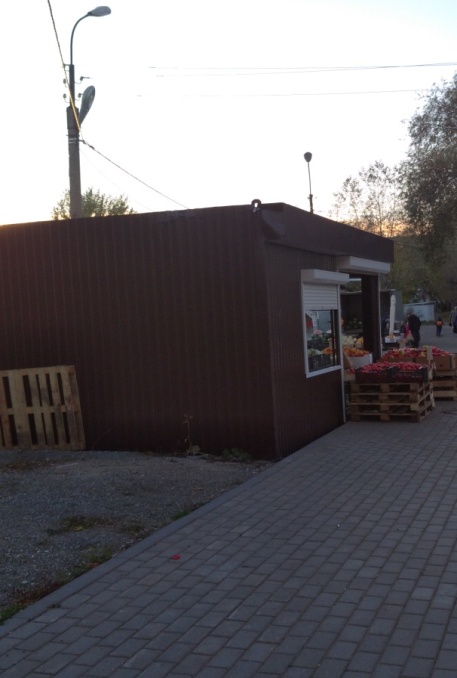 37Торговый павильон «Шаверма»Торговый павильон «Шаверма»рп.Полазна, ул.Трухинав районе дома №51в районе дома №51размещение без документов, оформленных в установленном порядкеразмещение без документов, оформленных в установленном порядкеразмещение без документов, оформленных в установленном порядкеразмещение без документов, оформленных в установленном порядке11.10.202261с-202201.11.202201.11.202201.11.202201.11.2022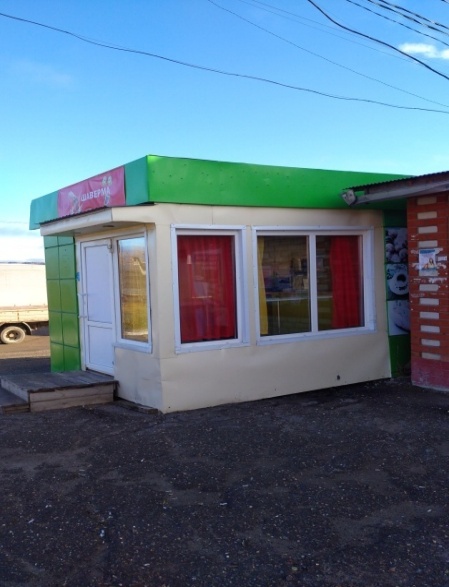 